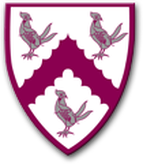          The Pupil Premium: Using it to make a difference at St Thomas More Voluntary Catholic Primary AcademyWhat is the Pupil Premium? The Pupil Premium is additional funding to help schools close the attainment gap between children from low-income and other disadvantaged families and their peers. If a child has been eligible for free school meals (FSM) at any point over the past 6 years or has been looked after for one day or more (Child Looked After), the school receives an amount per head within their budgetA provision is also made for children who have a parent in the armed services.St Thomas More Voluntary Catholic Primary Academy is committed to ensuring maximum progress for all groups of children and strives to close any gaps in achievement. St Thomas More Voluntary Catholic Primary Academy actively promotes equality of opportunity for all staff, governors, pupils and parents, creating a harmonious learning community where all can succeed.We have a clear, strategic approach to the use of specific Pupil Premium funding and plans are integrated into wider school support and improvement systems. These are monitored and evaluated regularly and in depth data analysis ensures that the correct support and strategies are identified to maximise progress.. Financial YearAmount of pupil premium fundingAmount of pupil premium fundingAmount of pupil premium funding2018-2019£30,320£30,320£30,3202017-2018£33,840£33,840£33,840 2016-2017£32,737£32,737£32,737                         2018-2019                     2017-2018                2016-2017Number of pupils eligible for pupil premium.161719Number of looked after children eligible for pupil premium or pupils from armed services families464Action Plan for use of pupil premium 2018-2019Action Plan for use of pupil premium 2018-2019Action Plan for use of pupil premium 2018-2019Action Plan for use of pupil premium 2018-2019Action Plan for use of pupil premium 2018-2019Action Plan for use of pupil premium 2018-2019Action Plan for use of pupil premium 2018-2019Action Allocated AmountNew or continued activitySummary of actionYear group/pupils involved/timescaleIntended outcomesHow the actions will improve achievement for pupils eligible for pupil premiumMonitored ByImpactWhole school team teach training to enable staff to feel secure in promoting positive behaviour in school£1200NewTraining delivered September 2018Staff will feel confident in maintaining positive relationshipsASLTeamGovernorsAll staff are now team teach trained which has led to improved confidence in dealing with behavioural issues before they reach crisis point.Personal handling plans are in place for individual children.Social club at lunchtime providing support for identified children£4000NewAll children needing support focusing on Pupil Premium childrenChildren will develop social and emotional regulation skillsASL TeamAdditional TA in Yr. 6 to support English and maths interventions in the afternoons£6300Continued due to positive impactYear 6 children Class TeacherL TeamGovernorsKS 2 DATA 2018/9Support for year 6 children to aid smooth transition to secondary school£200NewYear 6 childrenSecure and smooth transition to secondary schoolL TeamGovernorsChildren attended additional transition if necessary.AS liased with secondary schools in Sept 19 to check children had settled into new schoolsAdditional Intervention by TA’s during afternoon sessions providing targeted intervention for children not making expected progress. This can include literacy and maths interventions as well as interventions to develop social skills£15000 ContinuedAll year groups following teacher assessments. Intervention groups to be placed on provision maps and effectiveness will be closely monitored.Accelerated learning for targeted children throughout the year to close any gap between disadvantaged pupils and other pupils and raise attainment and achievement across all key stagesClass teachersLeadership TeamGovernorsPP children in 2018-19Writing -76.2% made 6 or more points progressReading -66.6% made 6 or more points progressMaths- 76.2% made 6 or more points progressSubsidised trips and residential trips£450ContinuedTargeted children from across the school with a particular focus on PP pupilsRaised self-esteem, promoting confidence and increased motivation.Leadership TeamGovernorsAll children have access to an extended curriculum which promotes self-esteem and the development of social skills.Subsidised Music Lessons£270ContinuedTargeted children from across the school with a particular focus on PP pupilsRaise self-esteem, promote confidenceLeadership TeamGovernorsAll children have access to an extended curriculum which promotes self-esteem and the development of social skills.Subsidised After School Clubs£600ContinuedTargeted children from across the school with a particular focus on PP pupilsRaised self-esteem, promoting confidence and increased motivation.Leadership TeamGovernorsAll children have access to an extended curriculum which promotes self-esteem and the development of social skills.Access to breakfast Club£2100ContinuedTargeted children from across the school with a particular focus on PP pupilsImproves attendance, punctuality, wellbeing and readiness to learn.Leadership TeamGovernorsAll children have access to an extended curriculum which promotes self-esteem and the development of social skills.Subsidised school swimming lessons£200ContinuedTargeted children from across the school with a particular focus on PP pupilsRaised self-esteem, promoting confidence and increased motivation.Leadership TeamGovernorsAll children have access to an extended curriculum which promotes self-esteem and the development of social skills.